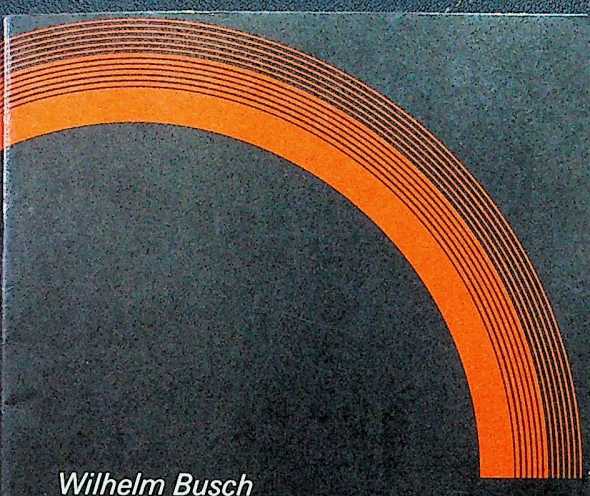 CommentDieu permet-Hcela ?Wilhelm BuschComment Dieupermet-il cela?Editions Brunnen Verlag Bâle ■ GiessenLettre ebv 2Publié en allemand sous le titre«Gott, wie kann er das ailes zulassen?»par Schriftenmlssions-Verlag Gladbeck© de l’édition française parEditions Brunnen Verlag Bâlepremière édition 1978Graphique: Rolf HolsteinImprimé en Suissepar Schûler SA Arts Graphiques, BienneISBN 3 7655 5042 6Gros titres des journaux:«Une catastrophe aérienne fait 64 morts»«Tremblement de terre: 1200 morts, 6000blessés»«Accident dans une mine, 7 morts»«Un fou attaque au lance-flamme des écoliers.Dix enfants sont tués et beaucoup d’autresluttent contre la mort»Chaque fois qu'une nouvelle semblable apparaîtdans la presse ou à la télévision, la questions’élève à nouveau: «Et Dieu? Où est-il? Pourquoi se tait-il? Pourquoi permet-il tout celasans intervenir? N’est-il pas tout-puissant? Oubien... n’y a-t-il pas de Dieu?»Des atrocités se commettent dans le monde.D’interminables procès criminels ont révéléles horreurs des camps de la mort, à Treblinka,à Auschwitz. Les souffrances des enfants sontparticulièremént révoltantes - des enfantsmartyrisés, assassinés, des enfants dont onabuse...Alors on comprend que des gens, gravementperturbés, posent la question:Comment Dieu permet-il cela?Eh bien! voici.Cette question est souvent lancée étourdiment,3sans réfléchir, et ceux qui la posent ainsi cherchent à justifier, par là même, le fait qu’ils nese soucient plus de Dieu.A ces gens-là, nous n’avons rien à dire. Ici,nous voudrions nous adresser à ceux que vraiment cette question tourmente.Dieu accusé?«Comment Dieu permet-il cela?», si nous voulons accuser Dieu en posant cette question,nous faisons fausse route. Essayons de nousreprésenter la scène. Voilà une salle d’audience. Sur le siège du juge, je suis assis, moil’homme déchiré et désolé. Au banc des accusés est assis... Dieu. Et moi, l’homme indigné,du haut du siège du juge, j’interroge l’accuséqui est plus bas. «Accusé Dieu, comment avez-vous pu permettre cela?»Nous nous rendons bien compte, n’est-ce pas?que cela n’est pas possible. Il n’y a pas deDieu qui nous laisse nous asseoir dans le fauteuil du juge et qui se place devant nous aubanc des accusés. Non, il n’y a pas de Dieuqui se laisse juger par nous: ce serait là unDieu risible, minable, sans pouvoir.Mais il y a un Dieu vivant et saint, qui siège,lui, à la place du juge, et devant qui nous sommes au banc des accusés.4Je me rappelle ce qui se passa un jour, dansla période mouvementée entre les deux guerres,au cours d’une réunion tumultueuse. Quandl’orateur s’aperçut de ma présence, il s’écria:«Ahl voilà le pasteur! Il faut qu’il vienne surle devant!» Je vais vers l’avant. L'orateur ditalors: «Vous croyez encore qu’il y a un Dieu?S’il y en a un, j’aurai plaisir à le rencontreraprès ma mort». Je fis un signe de tête et ilcontinua: «Vous êtes d’accord, tant mieux! Jem’avancerai alors vers lui, et je lui dirai: <Tu assu que des enfants meurent de faim, tandis qued’autres sont gavés, et tu n’as rien fait! Tu aspermis les guerres qui font souffrir des innocents, tandis que les responsables font joyeusement leur pelote! Tu n’as rien dit devant toutecette détresse, devant l’injustice, devant l’oppression, devant l’exploitation!> Oui, votre Dieu,je veux lui mettre tout ça sous le nez!... Etsavez-vous ce que je lui dirai ensuite? <Fous lecamp, Dieu! descends de ton trône, va-t-en!>»il avait réussi à me mettre en colère. Je l’interromps: «Très bien! moi aussi je crierai avecvous: «descends de ton trône, Dieu! va-t-en!>Il se fait dans la salle un silence de mort. L’orateur me regarde, stupéfait, ayant la pénibleimpression qu’il s’est trompé et que je ne suispas le pasteur. C’est presque risible de le voirainsi tout confus. Et d'un coup, l'ambiance5s’est modifiée. On peut à présent parler sérieusement. Je ne laisserai pas passer l’occasion.«Voyez-vous», dis-je, «un Dieu qui se laisseraitainsi insulter par vous serait vraiment un Dieuridicule. Non, un tel Dieu n’existe pas. Il n’existeque dans votre tête. Un Dieu qui se laisse entraîner par vous à rendre des comptes, un Dieudevant lequel vous vous dressez comme le jugedevant l’accusé... Ah! non! Un tel Dieu ne setrouve que dans un cerveau qui ne tourne pasrond. Et je ne puis que dire: «Nous ne voulonspas de ce Dieu! il faut une bonne fois en finiravec lui!»»«Mais... vous êtes cependant le pasteur?» balbutie l’autre, quelque peu interloqué.«Certainement, je suis le pasteur! Et c’est pourcela que je veux dire» (j’élève la voix, à présent, pour que tous puissent m’entendre) «c’estpour cela que je veux attester: il y a un autreDieu, qui est le vrai Dieu. Celui-là, vous ne luiferez pas rendre des comptes. C’est lui quinous amène à son tribunal, et alors, vous nepouvez que rester muet. Il n’y a pas de Dieuauquel vous puissiez dire: <Va-t-en!> Mais il y aun vrai Dieu, saint, vivant. Et lui, il pourraitbien vous dire un jour: <Va-t-en loin de moi!>...Comment Dieu permet-il cela? Si par cettequestion nous prétendons demander des comptes au Dieu vivant, nous sommes fous et nous6ne recevrons pas de réponse: nous ne faisonsque nous rendre ridicules.Dieu est-il une bonne d’enfants?«Comment Dieu permet-il cela?» demandel’homme, effrayé et révolté devant ce qui seproduit de terrible. Et cette question nous estposée, à nous les chrétiens: «Je vous en prie,donnez-moi une réponse, il s’agit de votreDieu, c’est lui que nous accusons. Oui, il s’agitde votre Dieu. Qu’avez-vous à dire pour sadéfense?» Alors nous, les chrétiens, allons-nous nous mettre à excuser Dieu, à le défendre?Quelle est donc l’idée de Dieu que se fait lemonde pour attendre de nous que nous le défendions, que nous l’excusions? Est-ce qu’onse représente Dieu comme..., oui, comme unebonne d’enfants? une nurse, qui est dans lachambre des enfants pour veiller à ce que toutsoit en ordre et se passe bien? S’il arrive unjour qu’un enfant tombe par la fenêtre, tout lemonde s’écrie, horrifié: «Où était donc la nurse?Comment a-t-elle pu permettre que pareillechose arrive?»Oui, c’est ainsi qu’on se représente Dieu. Ilest obligé, pense-t-on, de veiller à ce que surterre tout se passe bien. On ne s’inquiète pasbeaucoup de lui, tout comme, dans une grande7maison, on ne s’intéresse pas beaucoup à lanurse.Mais voilà qu’un malheur arrive, que tout tournemal. Aussitôt, chacun, révolté, interroge lanurse céleste. Mais on ne peut l’amener à parler: elle se voile de silence. On se tourne alorsvers ses amis, les chrétiens: «Comment votreDieu peut-il permettre tout cela?»Oh! nous, les chrétiens, que nous serions foussi nous voulions nous faire un devoir de défendre Dieu!Car Dieu n’est pas du tout la nurse céleste.Où est-il donc écrit qu'il aurait à veiller au bonordre, dans ce monde d’infamie et de sottise?Dieu n’est nullement obligé envers nous. Il estle Seigneur!Se contenter de nier l’existence de DieuIl se passe tant de choses affreuses, et Dieu setait! pour beaucoup la conséquence est évidente: il n’y a pas de Dieu. Il n’y a pas de Dieuqui soit le maître du monde, il n’y a pas un Dieuqui voit tout, qui entend tout.On biffe Dieu de sa vie. «Les théologiens peuventbien voir comment ils viennent à bout du problème!»... Et si, cependant, Dieu existait? sil’on s’était trop facilement contenté de nierDieu? Eh! bien, je veux le dire nettement: Dieu8vit! Dieu est là! Et si l’on me demande: «Comment donc en êtes-vous si sûr?» je répondrai:«Dieu s’est manifesté. Il est venu, chez nousles hommes, en son Fils Jésus-Christ. Depuisque Jésus est venu dans le monde, on ne peutplus nier l’existence de Dieu: nier cette existence de Dieu, c’est faire preuve d’ignoranceou de mauvaise volonté.»La conception du monde qu’on trouve dans laBibleSi nous voulons comprendre quelque choseau monde, il nous faut connaître la conceptiondu monde qu'offre la Bible. Sinon, nous n’enfinirons pas de nous poser des problèmes.Selon la Bible, le monde est sorti harmonieux,magnifique, de la main de Dieu, le Créateur. Lecouronnement de la création fut l’homme. Dieul'avait élevé à sa hauteur, il devait en faire sonpartenaire. Mais l’homme ne pouvait l’êtreque s’il était totalement libre.Mais voilà qu'au début de l’histoire de l’humanité, dans les temps les plus reculés, se produisit une catastrophe. L’homme fit mauvaisusage de sa liberté, il s’en servit pour s’opposer à Dieu. Il a voulu être son propre Dieu. Etencore aujourd’hui, c’est ce qu’il veut être.La Bible, dès son premier chapitre, raconte lachute, la chute due au péché de l’homme.9Dans cette chute, la création entière a été entraînée, comme si une écluse s’était ouverteAlors la souffrance, la mort, les larmes, la chagrin, l’injustice, s’introduisirent dans le monde.La Bible le dit, nous ne vivons plus dans lemonde tel que Dieu l’avait voulu. Nous vivonsdans le monde «déchu», où règne le péché etoù le démon «meurtrier» et «menteur» a acquisune puissance telle qu’on l’appelle le «Princede ce monde».La Bible est donc réaliste dans sa vision dumonde, qui correspond bien à la réalité.Elle dit aussi que Dieu ne maintient pas l’ordredans le monde par contrainte, par la force. Ilfaut que le monde poursuive sa route jusqu’aubout. Tout ce qui nous paraît affreux, effrayant,mauvais, doit parvenir à maturité, jusqu’à ceque Dieu impose un terme et crée «de nouveaux cieux et une nouvelle terre».Mais déjà, secrètement, dans notre monde déchu, germent ces réalités nouvelles. Dieu n’apas abandonné le monde. Il a envoyé dans cemonde déchu son Fils, le Seigneur, Jésus-Christ,qui est mort sur la croix pour les pécheurs etqui est ressuscité des morts. Là où des hommes croient en Jésus-Christ et l’accueillent,commence déjà le monde nouveau, le mondefutur. Ceux qui appartiennent à Jésus le confessent: «Dieu nous a sauvés de la puissance10des ténèbres et transportés dans le Royaumedu Fils de Dieu.» C’est par de tels disciples queDieu veut apporter à ce monde en détresse lesecours, la consolation, l’amour et la paix.Ils ne posent plus la question: «Gomment Dieupermet-il cela?» car ils savent qu’il ne peut enêtre autrement dans un monde déchu. Maisils viennent au secours de ce monde, de toutleur pouvoir: et pour le reste, ils sont dansl’attente «des nouveaux cieux et de la nouvelle terre, où la justice habitera.»Mais à présent il nous faut revenir à notre question: comment Dieu permet-il tant d’horreurs?car, si nous convenons bien que des événements terribles sont en accord avec le mondedéchu, la question ne cesse pas de se poser defaçon lancinante pour ceux que le malheurtouche. Je pense à ces jeunes parents qui entouraient leur petit garçon de tout leur amour:un jour, on leur ramena à la maison le corpsde l’enfant, tué par un automobiliste en étatd’ivresse. Alors, la question brûle les lèvres:comment Dieu a-t-il pu laisser faire cela?Pouvons nous comprendre les voies de Dieu?A mon avis, un Dieu que je pourrais concevoiret comprendre ne serait pas Dieu. Il ne seraitqu’un homme, comme moi. L’enfant ne com11prend pas ce que fait son père, et nous nousimaginons que nous devrions toujours comprendre les voies de Dieu?On trouvait autrefois dans les livres de lectureune belle histoire, que je veux vous raconter.Il y avait une fois un vieil ermite, qui murmuraittoujours contre les voies de Dieu. Mais ce qui luifut montré en rêve, un jour, lui imposa silence.Un messager de Dieu - un ange - lui apparutet lui demanda de venir avec lui. Ils arrivèrentdans une maison où on leur fit bon accueil. Lemaître de maison leur dit: «C’est un jour dejoie pour moi aujourd’hui: mon ennemi s’estréconcilié avec moi, en signe d’amitié il m'aoffert cette coupe en or.» Le lendemain, l’ermites’aperçut que l’envoyé de Dieu avait emportéla coupe, et il se fâcha. «Tais-toi!» dit l’ange,«ce sont les voies de Dieu».Ils arrivèrent bientôt à une autre maison. L’hôte,qui était avare, pesta contre ces visiteurs importuns et les envoya au diable. «Il nous fautpartir d’ici», déclara le messager divin, et ildonna à l’avare la coupe en or, que l’ermitevoulait conserver... «Tais-toi! ce sont les voiesde Dieu».Vers le soir, ils arrivèrent chez un homme touttriste parce que, malgré tout son travail, il n’arrivait à rien et était poursuivi par la malchance.«Dieu va te venir en aide», dit le messager, et en12partant il mit le feu à la maison. «Arrête», crial’ermite. «Tais-toi! ce sont les voies de Dieu.»Le troisième jour, ils entrèrent chez un hommede caractère sombre, replié sur lui-même, etqui ne se montrait souriant qu’avec son petitgarçon, qu’il aimait tendrement. Quand ils partirent le lendemain, l’homme leur dit: «Je nepeux pas vous accompagner, mais mon petitgarçon peut aller avec vous jusqu’au pont.Veillez bien sur lui.» «Dieu le protégera», répondit le messager, et, arrivé sur le pont, iljeta l’enfant dans la rivière. «Hypocrite démon»,cria l’ermite, «ce ne sont pas là les voies deDieu»...A cet instant, le messager se transfigura en unange dans toute sa gloire céleste. «Ecoute! Lacoupe était empoisonnée, j’ai sauvé de la mortce brave homme, mais en y buvant l’avare atrouvé la mort. Le pauvre découvrira un trésoren reconstruisant sa maison, et cela le tirerade sa misère. L'homme dont j’ai jeté à l’eau lefils était un grand pécheur, et l'enfant qu’ilélevait serait devenu un assassin; la perte deson enfant va convertir le cœur du père, et l’enfant est en sûreté. Ainsi tu as vu des exemplesde la sagesse et de la justice de Dieu. Désormais, respecte la façon dont invisiblement ildirige le monde!»Jadis, je l’ai dit, on trouvait cette histoire dans13un livre de lecture. Et quand on avait lu dansl’enfance des apologues de ce genre, on n’étaitpas si prompt à poser la question accusatrice:comment Dieu permet-il cela? On savait que lesvoies de Dieu nous sont incompréhensibles.Certes, nous n’avons pas un ange pour nousaccompagner et nous expliquer les choses,comme cet ermite. Nous sommes dans l’obscurité et devons l’accepter: nous ne comprenonspas les voies de Dieu. Par la bouche du prophète Esaïe (55,8 et 9), Dieu nous dit:«Car mes pensées ne sont pas vos penséeset mes voies ne sont pas vos voies... Haut estle ciel au-dessus de la terre, aussi hautessont mes voies au-dessus de vos voies etmes pensées au-dessus de vos pensées.»Et un poète a écrit:«Qui peut te comprendre, Seigneur? / quipeut s’approcher de ta lumière? / Qui peutvoir où mène ce chemin / par lequel tu nousconduis? / Tu dénoues ce que nous unissons. / Tu détruis ce que nous construisons. /Nous ne pouvons le pénétrer. / Nous ne pouvons que faire confiance.»Les chrétiens peuvent attendreVoilà donc qui est bien certain: à la plupart desquestions difficiles, aucune réponse ne nous est14donnée ici-bas. Dieu ne nous a pas faits participants de ses délibérations secrètes. Il nousfaut en convenir, «ses pensées ne sont pas nospensées.» Mais nous savons, nous, les chrétiens, que nous ne resterons pas toujours danscette obscurité: dans l’éternité, toutes lesénigmes seront résolues.Un chrétien, qui était un homme d’expérience,disait un jour: «Si l’on regarde à l’envers untapis persan, on ne voit qu’un inextricableenchevêtrement de fils, qui semblent s’entrecroiser au hasard. Mais qu’on retournele tapis, un admirable dessin apparaîtra, etl’on découvrira que cet apparent fouillis étaitun agencement plein de beauté et de grandeur.»Ici-bas, pendant le temps que nous passonssur la terre, nous ne voyons qu’à l’envers letapis des événements qui se déroulent. Toutnous semble un fouillis dépourvu de sens. Maisdans l’éternité il nous sera permis d’admirerle tapis à l’endroit, et nous serons surpris devoir à quel point les conduites de Dieu étaientrationnelles.On peut aussi nous comparer à un automobiliste qui roule la nuit. Il voudrait voir un peu dela campagne qui l’entoure, mais l’obscuritévoile tout, il ne distingue rien de ce qu’il auraitvoulu voir. Toutefois, comme ses phares éclairent15bien sa route, il dispose d'autant de lumièrequ’il lui en faut pour rouler.Ainsi en est-il pour nous, chrétiens. Il y a biendes choses que nous voudrions connaître etsavoir. Nous voudrions discerner les plans deDieu. Nous voudrions nous expliquer pourquoiil permet ceci et cela. Mais ici-bas nous vivonsdans la nuit, où presque tout est invisible: simplement, Dieu nous donne, par sa Parole, lalumière suffisante pour que nous trouvions ledroit chemin. Sa Parole - les commandementset l’Evangile - éclaire la route devant nous,comme des phares. Soyons seulement attentifsà ces deux phares: les commandements queDieu a donnés dans l’Ancien Testament, etl’Evangile de Jésus-Christ. Ils nous conduirontsur le droit chemin qui nous mènera au butéternel.Mais une fois parvenus dans l’éternité, le soleilse lève pour nous. Ce qui se trouvait à droiteet à gauche de notre route, nous l’apercevons.Nous découvrons ce qui était dissimulé. Alors,nous saurons pourquoi «Dieu a permis cela».Ne recevons-nous donc aucune réponse?«Pourquoi Dieu permet-il tout cela?» demandions nous.16Avant tout, qu’il soit maintenant bien clair quenous n’avons pas le droit de poser des questions au Dieu Saint, comme nous en posons àun homme. On peut obliger un homme à rendredes comptes, mais non pas Dieu.On peut soupçonner un homme d’avoir commis une injustice. Dieu ne commet pas d’injustices.On peut comprendre un homme. On ne peutcomprendre Dieu.Il fallait dire tout cela, clairement, nettement.Mais une fois cela dit, nous avons le droit deposer encore la question, peut-être cette foisavec plus de sérieux: «Comment Dieu permet-il cela?»La Bible nous donne une réponse satisfaisante,mais l’homme ne l’entend pas volontiers: caril voudrait faire de Dieu un accusé, et par cetteréponse, la cible n’est plus la même - c’estnous qui sommes accusés.Tout ce qui nous paraît obscur est un avertissement et un appelLe médecin Luc raconte dans son Evangilequelque chose qui nous touche de près. Deshommes bouleversés, révoltés, vinrent trouverJésus, et lui firent part d’un événement dramatique (Luc 13,1). Une cérémonie sacrificielle17avait été célébrée à Jérusalem. En de tellesoccasions, qui rassemblaient tumultueusementdes milliers de personnes, la garnison romaineétait toujours nerveuse. Nul après coup ne putdire comment l’incident avait débuté. En toutcas, quelques hommes venus de la Galilée, paysépris de liberté, se heurtèrent aux soldats romains. Il y eut bagarre, et le sang des Galiléensfut largement répandu.Tandis qu’on faisait ce récit au Seigneur, laquestion était sous-entendue: «comment Dieua-t-il permis cela?»Quelques jours plus tôt, un autre malheur étaitarrivé dans la ville (Luc 13,4): une haute etlarge tour s’était effondrée tout à coup, ensevelissant dix-huit personnes sous les décombres. Certes, la question a surgi: «Et Dieu?»Quelqu’un dont la théologie expliquait volontiers tout a pensé: «Peut-être ceux qui ont périétaient-ils de très grands pécheurs, et la punition de Dieu les a frappés!». Mais Jésus rejettecette réponse et laisse bien voir que nousn’avons pas accès aux secrets de Dieu. Etalors, il dit quelque chose qui les pénètre profondément, rendant les uns silencieux, révoltantles autres: «Si vous ne devenez pas meilleurs,tous vous périrez ainsi!»Par là, le Seigneur nous dit clairement: en dépitde leur obscurité, les événements terribles sont18un appel de Dieu, un avertissement qu’il adresseau monde qui vit sans lui. Et n’avons-nous pasbesoin d’un tel avertissement?Voici quels sont les commandements de Dieu:«C’est moi le Seigneur ton Dieu... Tu n’auraspas d’autres dieux face à moi.» Qu’avons-nousfait de ce commandement? Notre argent, notrevoiture, notre travail, notre santé, nos enfantssont nos dieux, et nous les servons.«Tu sanctifieras le dimanche.» Oh! nos dimanches sans la Parole de Dieu!«Les parents, les vieillards»... nous les méprisons.Et le commandement: «Tu ne tueras pas!» Quefait notre temps de la vie humaine? Et qu’aucunne se justifie en disant: «Moi, je suis innocent!».La Bible nous dit: «Celui qui hait son frère estun homicide»; si cela est vrai - et c’est vrai -que d’homicides secrets dans les familles etdans les professions!Et le commandement qui suit: «Tu ne commettras pas d’adultère!» Combien de mariagessont brisés, dissous, détruits! La chasteté estl’objet de plaisanteries, comme quelque chosede périmé. Au lieu de prendre au sérieux lecommandement de Dieu, on parle, tout au plus,des «besoins sexuels».«Tu ne voleras pas.» Cela commence avec leslivres qu’on emprunte et qu’on ne rend pas.19Si tous les biens mal acquis pouvaient crier...quel vacarme dans nos maisons!«Tu ne porteras pas de faux témoignage contreton prochain!» Ce commandement, qu’enavons-nous fait? Les calomnies empoisonnentla vie privée et la vie publique. L’un traînel’autre dans la boue. Et l’envie! n’est-elle pasdevenue le grand ressort de la vie politique?Que disait Jésus? «Si vous ne devenez pasmeilleurs, vous périrez tous de même.»Mais alors, Dieu ouvre le ciel et donne son Filspour que, grâce à lui, nos péchés soient pardon-nés, pour que nous ayons en lui la vie et lesalut. Et que fait l’homme d’aujourd’hui, dece don de Dieu? Il le rejette. Il prétend qu’enacceptant ce don il ne pourrait plus rien faire,au milieu des problèmes de son existence. Nousne devrions plus avoir la sottise de poser laquestion: «pourquoi Dieu permet-il ces événements terribles»? Nous ferions mieux d’écouterses avertissements et ses appels, et, comme lefils prodigue, de convertir notre cœur.Un Dieu dur?On pourra me dire: «Si les événements terriblessont un avertissement que Dieu nous adresse,il reconnaît bien par là qu’il les a envoyés,qu’il en porte la responsabilité!»20Alors je répondrai: «Oui, c’est ainsi!» Dans laBible il y a cette phrase redoutable: «Arrive-t-ilun malheur dans une ville sans que le Seigneuren soit l’auteur?» (Amos 3,6).Je me rappelle une heure effrayante, à Essen,lorsque nous avons subi la première violenteattaque aérienne. J’étais dans ma maison quibrûlait. Tout autour, la terre était en flammes.On ne pouvait éteindre, car les conduites d’eauétaient rompues. Au moment où j’allais céderau désespoir, cette phrase du prophète Amosme revint en mémoire: «Arrive-t-il un malheurdans une ville sans que le Seigneur en soitl’auteur?» Alors je ressentis un grand calme.Je n’étais pas le jouet des hommes ou du hasard, j’étais entre les mains du Père de Jésus-Christ.En même temps, j’eus le sentiment que, la plupart du temps, nous nous forgeons une fausseconception de Dieu. Ces fausses conceptions,il est vraiment temps de nous en défaire et denous en tenir à ce que Dieu lui-même a révélé.Nos représentations de Dieu sont futiles, enfantines, niaises: c’est du toc. Dieu n’est pas le«cher vieux grand-papa» qu'on s’est imaginé.Et comme cette image ne cadre pas avec laréalité, on jette Dieu par-dessus bord! Ce sontnos fausses conceptions de Dieu qu’il nousfaut larguer, avec confiance! Il nous est impos21sible de rejeter Dieu. Mais lui peut nous rejeter - absolument. Car dans la Bible, ce témoignage que Dieu nous donne sur lui-même, oùdonc trouverait-on l’expression «bon Dieu»?Dieu y est appelé un «Dieu terrible», un «Dieujaloux», un «Dieu caché». Il y est comparé àun jeune lion qui rugit. Oui, textuellement, ilest écrit: «Dieu va rugir hors de Jérusalem».Et dans le Nouveau Testament: «Il est terriblede tomber entre les mains du Dieu vivant»...Voilà ce que dit le Seigneur Jésus, et il est mieuxinformé que tous nos professeurs: «Ne craignezpas ceux qui tuent le corps et ne peuvent tuerl’âme, mais craignez ceux qui peuvent perdrele corps et l’âme dans l’enfer.»Souvent aussi il est dit dans la Bible que lasagesse commence par la crainte de Dieu.Et quand nous arrivons au dernier livre de laBible, où sont évoqués les événements à venir,vraiment la représentation de Dieu comme unbon grand-père s’efface tout à fait. Et noussavons que Dieu peut être, parce qu’il est juste,terriblement dur. Il ne fait pas le silence sur nospéchés. Dieu est la justice même, et il est attentif à ses commandements.Cela nous semble-t-il trop dur?Eh bien! Dieu ne se conforme pas aux représentations que nous avons de lui. C’est plutôtà nous, si nous ne sommes pas tout à fait in22sensés, de nous conformer à ce que Dieu, leDieu de la réalité, nous demande. Celui qui neveut pas avoir la crainte de Dieu, au jour dujugement de Dieu s’apercevra que Dieu peutêtre terrible.Et si quelqu’un affirme: «Je ne crois pas aujugement dernier!» je répondrai: «Peu importe!Nous avons le temps de savoir qui a raison:l’incroyant railleur, ou la Parole éternelle deDieu.» Et cette Parole de Dieu atteste qu’il yaura un jugement, dont les événements terribles qui peuvent se passer ici-bas ne sont,tous, que des présages.La Bible contient cette phrase: «Tu dois connaître et éprouver ce qu’apporte de désespoiret de déchirement, d’abandonner le Seigneurton Dieu et de ne pas le craindre.»«Tu dois»: cela s’adresse au monde, celas’adresse aussi à l’individu.La question «comment Dieu permet-il cela»?se fonde sur une fausse représentation deDieu.Encore une fois: cela nous semble-t-il tropdur?Mais Dieu ne veut absolument pas notre perte!«Dieu veut que tous les hommes soient sauvéset parviennent à la connaissance de la vérité.»C’est pour cela qu’il a envoyé son Fils dansle monde, pour cela que le Fils de Dieu est23mort pour nous sur la croix et que Dieu l’aressuscité d’entre les morts. Et c’est pour celaqu’on peut dire aujourd’hui: «Qui a le Fils deDieu a la vie».Il est essentiel que nous saisissions ce salutqui nous est offert et que nous devenions lesenfants du Dieu tout-puissant. Des enfants quin'ont plus à craindre devant lui, car ils ontobtenu la rémission de leurs péchés.Dieu veut notre salut. Il nous avertit, et par saParole, et par des événements qui nous impressionnent: «Convertissez-vous! Tournez-vousvers moi, qui suis l’aboutissement de tout, etvous serez sauvés.»Parce qu’il en est ainsi, la Bible nous dit que«Dieu est amour». Mais c’est là quelque chosede bien différent que l’inoffensif «bon Dieu».Cette grande vérité m’a frappé dans les circonstances que voici: Par un soir terrible je metrouvais dans une cour sombre; la veille, notreville d’Essen avait subi un bombardement effrayant. On venait de fouiller un abri qui avaitété enseveli et d’en retirer les morts. Ils étaientallongés là, autour de moi, soixante-dix personnes dont beaucoup m’étaient connues, deshommes âgés, des femmes, que la guerre avaitpoursuivis, et des enfants. Pauvres petits enfants! ils étaient allongés là, tués, étouffés,morts! En imagination, je voyais des enfants24qui, par un clair soleil, jouaient dans une prairieen fleurs. C’est ainsi que devaient grandir cesenfants. Et maintenant cela...Alors un cri jaillit de mon cœur: «Dieu! où étais-tu donc? Où es-tu? Comment permets-tu ceia?»Il n’y eut pas de réponse. Seule, une gouttièreà demi-arrachée grinçait désagréablement dansle vent du soir.Mais alors je vis en pensée une autre image:Jésus sur la croix. «Dieu a tant aimé le mondequ’il a donné son Fils afin que ceux qui croienten lui ne soient pas perdus, mais aient la vieéternelle.» Je vis cette croix comme un fanal,un signal de l’amour de Dieu érigé dans cemonde effroyable. Je ne comprends pas sesvoies. Je m’épouvante à l’idée qu'il puisse«abandonner» le monde. Mais là, de la croixde Jésus, rayonne la lumière. Là, je vois dansle cœur de Dieu. Là, il m’aime et par son amouril veut m’attirer à lui.Pourquoi?Des choses horribles se passent dans le monde,et quand nous les apprenons par les journaux,la question surgit: «Dieu! comment peut-il permettre cela?»Mais cette question est bien plus oppressantequand elle nous touche personnellement.25Quand, peut-être, un enfant très aimé nous estarraché. Ou quand notre vie est bouleverséepar une catastrophe. La question n’est plusposée de façon théorique, elle nous brûle commedu feu. «Pourquoi cela m’est-il arrivé, à moi?Comment Dieu a-t-il pu m’envoyer cetteépreuve?»Nous ne sommes pas en paix tant que nous netrouvons pas de réponse. Un jour, un mineur,qui s’appelait André, m’a beaucoup aidé à latrouver.Il avait été un homme grand et fort, qui ne s’intéressait ni à Dieu ni à diable. Mais, accidentellement, il fut enseveli sous une chute de pierres,et j’entendis dire qu’il restait paralysé. Je mefis un devoir de lui rendre visite.Je le trouvai chez lui, dans un fauteuil roulant,entouré de quelques mineurs, ses camarades.Lorsque j’apparus à la porte, il poussa un véritable rugissement: «Eh bien! toi, le bigot, oùétait donc ton bon Dieu quand les pierres mesont tombées dessus? Va-t-en au diable, avectes parlotes!»Il était si terrible que je n’essayai pas de répondre et que je sortis silencieusement.Mais quelques mineurs qui étaient devenus devrais chrétiens vinrent à son aide. Ils lui montrèrent comment aller à Jésus, en qui Dieu nousa fait le don du salut. Un grand changement26se fit alors en cet homme. Il obtint le pardonde ses péchés, il fit sa paix avec Dieu.Un jour que je lui rendais visite, je le trouvaidevant sa maison, dans la rue, assis dans sonfauteuil roulant. Nous étions à ce moment devenus d'assez bons amis pour nous tutoyer.Je m’assis près de lui, sur la marche du perron. J’avais senti qu’il voulait dire à quelqu’un,ce jour-là, quelque chose d’important. Et eneffet: «Sais-tu», me dit-il, «j’ai l’impressionque je n’en ai plus pour bien longtemps. Maisje sais à présent où j’irai quand je fermerai lesyeux. Alors, quand je me trouverai devant Dieu,je me prosternerai et je le remercierai de m’avoirbrisé la colonne vertébrale».«Oh! André», m’écriai-je, «que dis-tu là?»Mais lui se contenta de sourire. Puis il m’expliqua: «Si ça n’était pas arrivé, j’aurais continué sur la mauvaise route, loin de Dieu, jusqu’en enfer. Il fallait donc que Dieu me mettela main dessus, durement, s’il voulait me conduire à son Fils, mon Sauveur. Oui, ç’a été dur:mais c’était pour mon salut éternel.» Il marqueune pause, puis dit lentement: «Mieux vautentrer au ciel estropié que de sauter en enfer,bien portant, avec ses deux jambes.»Je lui pris la main: «André! Dieu t’a mis à rudeécole, mais ça n’a pas été en vain: tu as bienprofité de la leçon.» Et tout émus, nous avons27évoqué ces gens qui subissent une dure épreuveet qui pourtant n’entendent pas, en eux, l’appelde l’amour de Dieu.Quand un malheur s’appesantit sur notre vie,il ne faut pas que nous pensions: «commentDieu permet-il cela?», mais plutôt: «pour quoi,dans quel but, Dieu a-t-il permis que ce malheurme frappe?» Efforçons-nous de comprendre ceque dit le cantique:«Tantôt avec amour, tantôt dans la souffrance / tu n’es venu à moi, Seigneur monDieu / que pour préparer mon cœur / à sesoumettre tout entier à toi / afin que tous mesdésirs / soient suspendus à ta Volonté. / Desmilliers de fois, Roi suprême, / sois-en remercié!»Un jour, un homme parlait avec un chrétien,qui était âgé et expérimenté; il se plaignait dediverses épreuves qu’il avait à subir et disait:«Pourquoi Dieu me fait-il cela, à moi? Commentpeut-il permettre cela?» Le vieillard lui répondit: «Tu as déjà vu un troupeau de moutons,n’est-ce pas? Il arrive toujours que des moutons, saisis d’un désir d’indépendance,s’éloignent du berger. Et le berger, pour lesramener, lance son chien, qui aboie férocementet fait peur aux moutons: alors ils se réfugientbien vite auprès du berger. Eh bien! toute souffrance est un chien de berger: elle nous angoisse28et nous effraie, mais elle nous pousse ainsi vers«le bon berger», vers le Seigneur Jésus. A présent, au lieu de tant te plaindre, va bien viteprès de ton Sauveur: c’est lui qui fortifie leséprouvés.»Toute grande souffrance se dépasse elle-mêmeA vrai dire, je ne sais pas comment un hommequi n’est pas un fidèle de Jésus-Christ peutsupporter les dures épreuves qu’il rencontredans l’existence. Il n’en viendra pas à bout! Ilpensait que tout dans sa vie se passerait parfaitement, et quand la souffrance fait irruption,il est plein d’amertume, se lamente et prend àpartie Dieu et les hommes.Au lieu de demander: «Pourquoi Dieu permet-ilcela?», au lieu de mettre ainsi Dieu en accusation, il vaudrait mieux se rendre compte quel’homme est faible, déficient, incapable de s’ensortir tout seul.Je ne sais vraiment pas comment, sans Jésus,on peut s’en tirer! A ceux qui croient en lui,Jésus donne une sûre espérance dans la vieéternelle. Le disciple de Jésus, lorsqu’autourde lui le monde se fait de plus en plus sombreet menaçant, n’en est porté que davantage àtourner les yeux vers le but éternel, vers leroyaume céleste auquel il est appelé.29Dans un poème, on trouve la question: «Pourquoi tant de larmes, tant de souffrances?» Etvoici quelle est la réponse:«...afin de ne pas oublier / ce qu’on oublie sifacilement: / que cette pauvre terre / n’estpas notre patrie.»Et le poète Paul Gerhardt, qui vivait au tempsde la Guerre de Trente Ans et avait été témoinde beaucoup d’horreurs, a composé ce cantique:«Sur ma route, /je fus effrayé par maintestempêtes. / Eclairs, tonnerre, vents et pluies /ont fait naître en moi bien des angoisses. /Persécution, haine, jalousie, / alors mêmeque je n’étais pas coupable, j’ai dû les souffrir / et les supporter avec patience.C’est ainsi que je conduirai à présent / mavie à travers le monde. / Pourtant je ne pensepas demeurer / sous cette tente étrangère. /Je suis le voyageur sur la route / qui mène àla patrie. / Et là, au-delà de toute mesure, /mon Père me consolera.»Mon lecteur, à présent, sourira peut-être, etpensera: «Nous avons sur terre des ennuis,mais à la fin on sera consolé au ciel!»En guise de réponse à cette objection, voiciune anecdote:Il y a de cela bien des années, j’étais pasteurdans un gros district minier. Au cours de mes30visites pastorales, j’arrivais un jour, par hasard,au milieu d’une fête d’anniversaire. Les bouteilles de schnaps circulaient, on criait, on braillait Quand j’apparus, il y eut un instant decalme, et puis un homme vociféra: «Ah! le pasteur! Qu’est-ce qu'il vient faire ici? Vos discours, nous n’en avons rien à foutre! Nousvous abandonnons le ciel, à vous, et aux petitsoiseaux.»«Comme c’est gentil!», répondis-je. «Mais je nesaisis pas très bien. Pour abandonner quelquechose à quelqu’un, il faut qu’on le possède.Et je crains bien que vous n’ayez aucun cielque vous puissiez m’abandonner. Oui, j’ai vraiment peur que votre chemin ne conduise à l’enfer plutôt qu’au ciel. Alors qu’est-ce que voulezabandonner, aux petits oiseaux et à moi?»L’homme parut embarrassé un court instant.Puis il reprit: «Allons! les pasteurs tiennenttoujours les gens tranquilles en leur faisantespérer le ciel, et c’est ce que vous vouliezfaire vous aussi, sûr!»Je répondis: «Quelle bêtise! je ne peux pasfaire espérer le ciel à des gens qui n'ont aucuntitre à y entrer. J’aimerais bien mieux les mettreen garde contre la route qu’ils suivent et quimène droit à l’enfer. Et je voudrais les inviter àrencontrer le Rédempteur, le Seigneur Jésus.Lui, il offre le ciel, à ceux qui l’accueillent!»31Non, voyez-vous! l’espérance de la vie éternelle est un privilège que Jésus offre, par puregrâce, à ceux qui le «reçoivent». Mais ces chrétiens-là ne demandent pas: «Comment Dieupermet-il cette épreuve?» Ils souffrent, euxaussi, tout comme les autres. Ils rendent service, autant qu’ils le peuvent, à ce monde malheureux. Mais à travers toute souffrance, à travers toute joie, à travers toutes les tempêtes, ilspoursuivent leur chemin, en ayant dans le cœurces paroles du cantique:«Je suis le voyageur sur la route / qui mène àla patrie. / Et là, au-delà de toute mesure, /mon Père me consolera.»Il y a un petit poème de Nietzsche:«D’un vol sifflant les corneilles / s’en vontvers la ville. / La neige va tomber - Malheur /à qui n’a pas de foyer!»Tel est bien le malheur de notre époque: leshommes doivent vivre parmi maintes difficultéscomme s’ils n’avaient ni feu ni lieu. Oui, telleest bien la misère propre à notre temps.Cherchons donc, avec sérieux, le SeigneurJésus qui a dit: «Il y a beaucoup de demeuresdans la maison de mon Père».32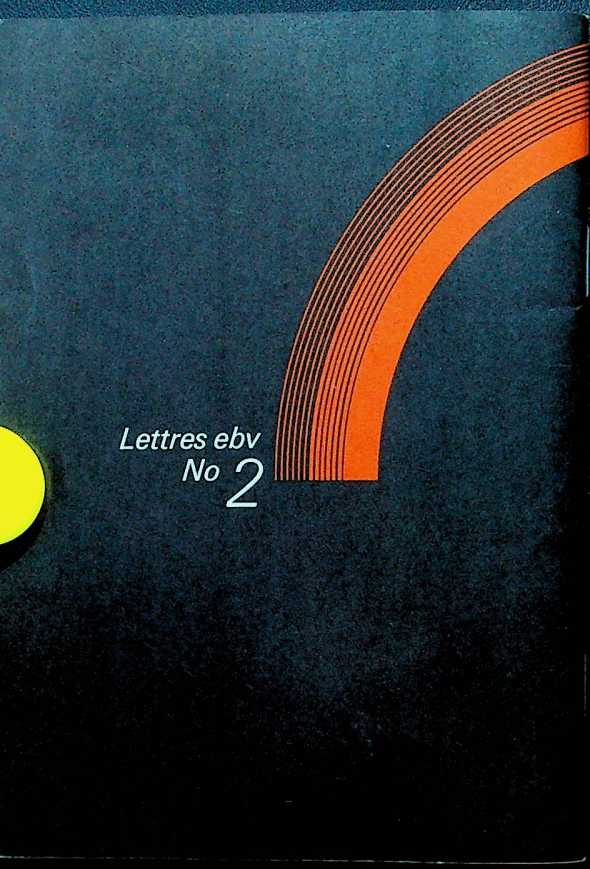 